ПАМЯТКА ДЛЯ РОДИТЕЛЕЙ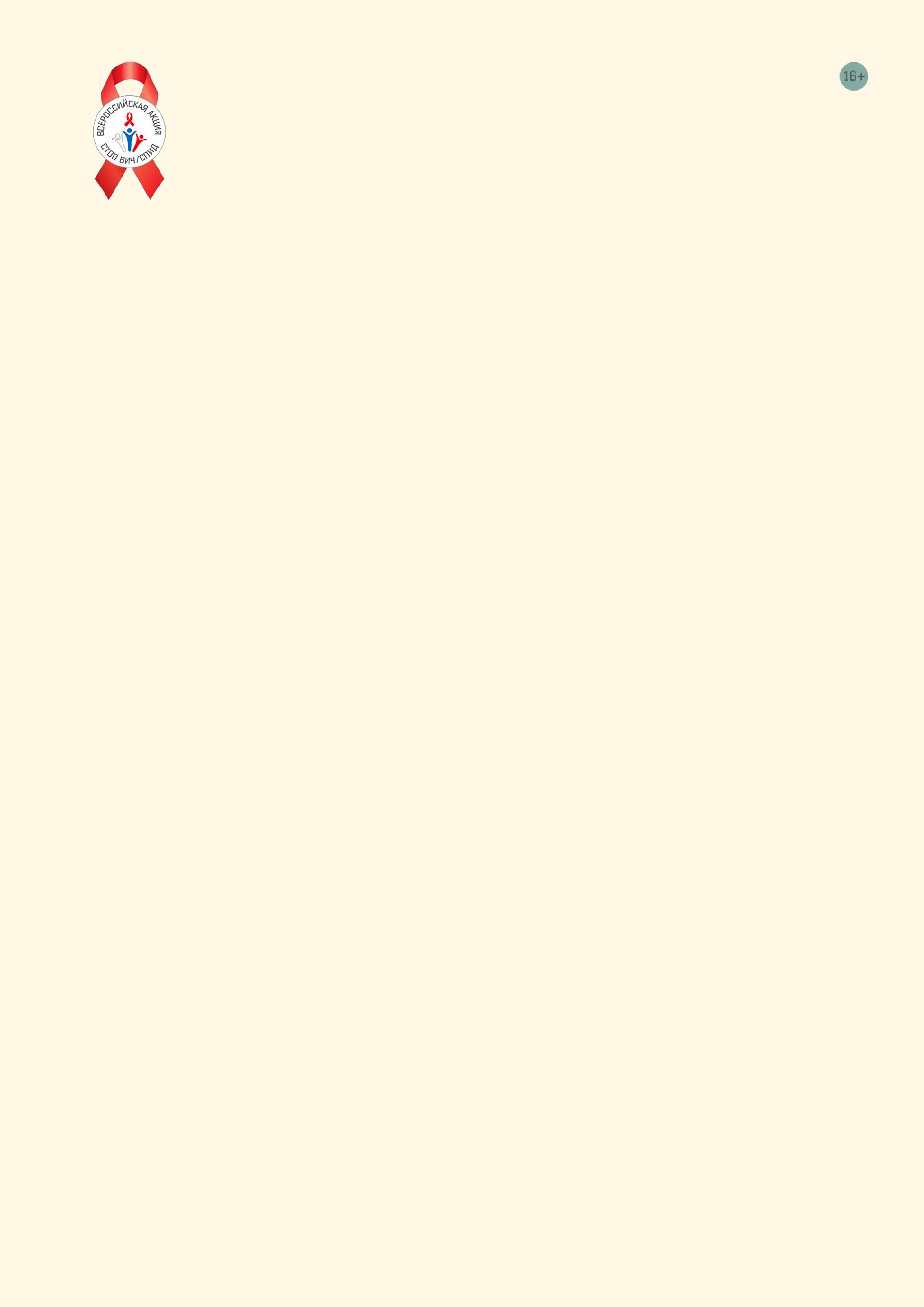 «Как поговорить с ребенком о ВИЧ/СПИДе?»Уважаемые родители!Тема предстоящего разговора весьма деликатна.Прежде, чем начать беседу, вспомните себя, когда Вы были подростком, о чем Вы мечтали, какие строили планы в жизни, что важно было Вам в этот период?А что актуально для Ваших взрослеющих детей?Настройтесь на разговор с Вашим ребенком, в первую очередь, с позиции формирования жизненных ценностей и приоритетов, правил безопасного и ответственного поведения.Не разговаривайте на бегу и в то же время не откладывайте разговор на эту тему на потом, до лучших времен.Подростковый возраст требует внимания и заботы, особого бережного отношения к чувствительности и хрупкости развития внутреннего мира и внешней, часто демонстративной, отчужденности.Какой повод для разговора?Это дата 1 декабря – Всемирный день борьбы со СПИДом! Об этом точно будут говорить в сети Интернет и СМИ.Вы можете уточнить у своего ребенка: знает ли он об этой дате?Разговор может строиться как совместный анализ вопросов защиты от ВИЧ-инфекции.Вопросы	о	ВИЧ/СПИДе	и	ответы	на	них	должны	быть	взвешеннымиобоснованными. Постарайтесь найти время и прочтите до разговора дополнительную информацию. Ее можно найти здесь:http://www.o-spide.ru/way/vic-i-spid-rasprostranennye-mify2Даже	когда	Вам	кажется,	что	ваши	дети	хотят	от	Вас	«оттолкнуться»демонстрируют взрослость и независимость, особенно в таком интимном вопросе как отношения с противоположным полом, на самом деле они очень в Вас нуждаются! Важно, чтобы этот тонкий аспект Вы лично обсудили с ребенком,чтобы это не толковалось и не преподносилось другими людьми (взрослыми или сверстниками).Даже если в Ваших отношениях с сыном/дочерью в период их взросления есть сложности, помните, что вопросы безопасности – а разговор о ВИЧ/СПИДе относится именно к таким вопросам – должны быть вашим осознанным родительским шагом, защищающим, объясняющим, понимающим.Такой разговор даст возможность выстроить диалог и позволит Вам лучше узнать своих детей, а им – почувствовать Вашу поддержку и понимание.Итак, о чем точно необходимо сказать:О распространенности ВИЧ-инфекции в нашей стране материалы представлены здесь: http://www.стопвичспид.рф/О путях передачи вируса ВИЧ смотрите по этой ссылке:http://o-spide.ru/healthy/kak-peredaetsa-vicКак предотвратить риски (вести здоровый образ жизни, не употреблять психоактивные вещества, выстраивать отношения любви и доверия, проходить регулярное тестирование на ВИЧ в ситуациях, если риск есть).С материалами можно познакомиться здесь: http://o-spide.ru/test/indexРодные и близкие тоже могут столкнуться с этой угрозой. Что может быть личным вкладом в борьбу с распространением ВИЧ-инфекции?Вы можете обсудить это не только один на один, но и принять участие в акциях и различных мероприятиях, посвященных этому вопросу.Успехов и здоровой счастливой жизни Вам и Вашим детям!